                  «Қаржы орталығы» АҚ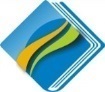       Қазақстан Республикасы білім және ғылым министрлігіСұрақ бойынша немесе қосымша ақпарат алу үшін хабарласуыңызды сұраймыз:Білім беру кредиттері: Оқу ақысын бүгін төле!кепілзатсыз;кредит мерзімі 10 жылға дейін;кредитті өтеу ЖОО-ды бітіргеннен соң 6 айдан кейін;кредиттің сомасы шектелмейді;Білім беру депозиттері: Балаңыздың келешек оқуына қаражат жижинақта!Салымның минималды сомасы – 3 АЕК (2020 жылда 7953 тг.);Салымшы жарналардың мерзімділігі мен ұзақтылығын өзі белгілейді;Қазақстан және шет елдерінде оқу ақысын төлеу;Салым бойынша табыстылық:  банктің сыйақысы 10%;мемлекет сыйлықақысы 5-7%Мекен-жайы: Нұр-Сұлтан қ., Мәңгілік Ел көшесі, 18 
Тел/факс: 8 (7172) 695-060, 695-0478 800 080 28 28 (тегін)  
Сайт: www.fincenter.kz E-mail: fincenter@fincenter.kz